Gothia Cup 2023TidsplanSå här såg det ut förra året, 2022 ålderskategori P 18. Förra året var det 18 grupper med fyra lag i varje grupp.Först gruppspel, sedan slutspel och då är det vinna eller försvinna i varje match. 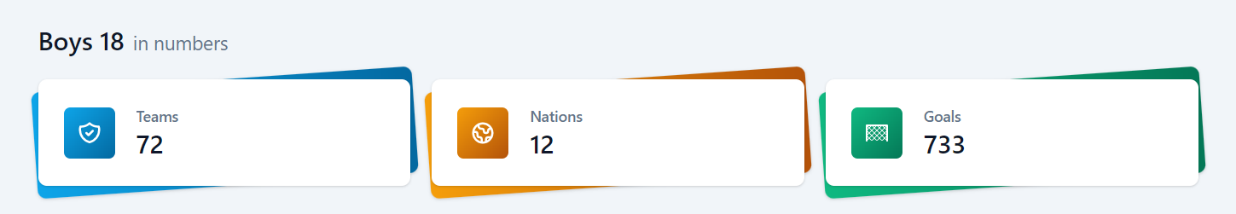 Exempel på spelschema för en grupp från förra året. Därefter väntar slutspel.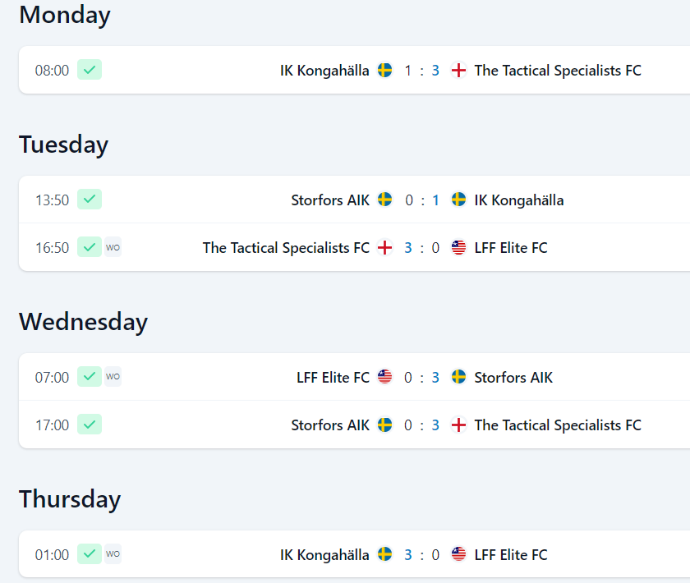 JanuariFörsäljning10 majFörsäljning och arbetenPackaBussresaCupen16-22 juliAnmälan i Gothia Cup bekräftadKakserviceNewbodyHamburgareDeltagaravgiften ska vara betald. 2930 kr per spelare och ledare till GothiaIngår;Frukost, lunch o middagGothia CardHamburgareOlika arbetenSOV-grejerLiggunderlag 75 cm brettHyra madrass; 400 krMadrass, kudde o filt-sportkläder-vanliga kläder-fickpengar-pass, körkort, legitimationHa kul tillsammans!InvigningenSemesterSpeltid; 2*25 minuterAnmälan i Gothia Cup bekräftadKakserviceNewbodyHamburgareDeltagaravgiften ska vara betald. 2930 kr per spelare och ledare till GothiaIngår;Frukost, lunch o middagGothia CardHamburgareOlika arbetenSOV-grejerLiggunderlag 75 cm brettHyra madrass; 400 krMadrass, kudde o filt-sportkläder-vanliga kläder-fickpengar-pass, körkort, legitimationAvgifter för laget:22 spelare; 2930*20=64 6005 ledare; 2930*5=14 650Buss; ca 22 000Avgift per spelare:2000-2500 kr